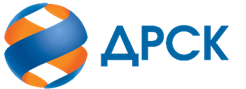 Акционерное Общество«Дальневосточная распределительная сетевая компания»ПРОТОКОЛ № 273/УКС-Рзаседания Закупочной комиссии по запросу предложений в электронной форме на право заключения договора на «Обслуживание вычислительной техники для управления Филиала, СП ВЭС, СП ЗЭС АЭС» Лот № 13501-ТО-ТО ДИТ-2020-ДРСКСПОСОБ И ПРЕДМЕТ ЗАКУПКИ: запрос предложений в электронной форме на право заключения договора на «Обслуживание вычислительной техники для управления Филиала, СП ВЭС, СП ЗЭС АЭС» Лот № 13501-ТО-ТО ДИТ-2020-ДРСККОЛИЧЕСТВО ПОДАННЫХ ЗАЯВОК НА УЧАСТИЕ В ЗАКУПКЕ: 2 (две) заявки.КОЛИЧЕСТВО ОТКЛОНЕННЫХ ЗАЯВОК: 0 (ноль) заявок.ВОПРОСЫ, ВЫНОСИМЫЕ НА РАССМОТРЕНИЕ ЗАКУПОЧНОЙ КОМИССИИ: О рассмотрении результатов оценки заявок.О признании заявок соответствующими условиям Документации о закупке.О проведении переторжкиРЕШИЛИ:ВОПРОС № 1 « О рассмотрении результатов оценки заявок»Признать объем полученной информации достаточным для принятия решения.Принять к рассмотрению заявки следующих участников:РЕЗУЛЬТАТЫ ГОЛОСОВАНИЯ КОМИССИИ:Общее количество членов комиссии: 8, из них проголосовали:«За» - ___ членов Закупочной комиссии;«Против» -  ____ членов Закупочной комиссии;«Не голосовали» - ___ членов Закупочной комиссии.Решение по Вопросу №1   принятоВОПРОС № 2 «О признании заявок соответствующими условиям Документации о закупке»Признать заявки соответствующими условиям Документации о закупке и принять их к дальнейшему рассмотрениюВОПРОС № 5 «О проведении переторжки»Провести переторжку;Предметом переторжки является цена заявки. Допустить к участию в переторжке заявки следующих Участников: Определить форму переторжки: заочная;Назначить переторжку на 05.02.2019 г. в 15:00 час. (амурского времени);Место проведения переторжки: Единая электронная торговая площадка (АО «ЕЭТП»), по адресу в сети «Интернет»: https://rushydro.roseltorg.ru;Участник, допущенный к переторжке и желающий принять в ней участие, должен разместить на ЭТП вместе с предложением на переторжку документы своей заявки, подлежащие корректировке в строгом соответствии с его окончательными предложениями, заявленными в ходе проведения переторжки (п.4.11.2.3 ДоЗ)Исп. Ирдуганова И.Н.Тел. 397-147г. Благовещенск«03»  02   2020 г.Порядковый номер заявкиДата и время регистрации заявкиНаименование Участника, его адрес, ИНН и/или идентификационный номерЦена заявки, руб. без НДС110.01.2020 02:50ООО  «ИНФОРМАТИКА» (ИНН/КПП 2801216679/280101001 ОГРН 1162801051005)Планируемый объем: 1 070 000,00 руб.   Средняя арифметическая стоимость:   3 019,85 руб.210.01.2020 06:54ООО «ПОЗИТРОНИКА-АМУР» (ИНН/КПП 2801112302/280101001 ОГРН 1062801070144)Планируемый объем: 1 070 000,00 руб.   Средняя арифметическая стоимость: 3 264,77 руб.Порядковый номер заявкиДата и время регистрации заявкиНаименование Участника, его адрес, ИНН и/или идентификационный номерЦена заявки, руб. без НДС110.01.2020 02:50ООО  «ИНФОРМАТИКА» (ИНН/КПП 2801216679/280101001 ОГРН 1162801051005)Планируемый объем: 1 070 000,00 руб.   Средняя арифметическая стоимость:     3 019,85 руб.210.01.2020 06:54ООО «ПОЗИТРОНИКА-АМУР» (ИНН/КПП 2801112302/280101001 ОГРН 1062801070144)Планируемый объем: 1 070 000,00 руб.   Средняя арифметическая стоимость: 3 264,77 руб.№Наименование Участника закупкиНаличие «желательных условий» в Протоколе разногласий по проекту Договора1ООО  «ИНФОРМАТИКА» (ИНН/КПП 2801216679/280101001 ОГРН 1162801051005)нет разногласий2ООО «ПОЗИТРОНИКА-АМУР» (ИНН/КПП 2801112302/280101001 ОГРН 1062801070144)нет разногласий№ п/пНаименование Участника Цена заявки на участие в закупке, руб. без НДСЦена заявки на участие в закупке, руб. без НДСВозможность применения приоритета в соответствии с 925-ПП Возможность применения приоритета в соответствии с 925-ПП ООО  «ИНФОРМАТИКА» (ИНН/КПП 2801216679/280101001 ОГРН 1162801051005)ООО  «ИНФОРМАТИКА» (ИНН/КПП 2801216679/280101001 ОГРН 1162801051005)нет разногласийнет разногласийнетнетООО «ПОЗИТРОНИКА-АМУР» (ИНН/КПП 2801112302/280101001 ОГРН 1062801070144)ООО «ПОЗИТРОНИКА-АМУР» (ИНН/КПП 2801112302/280101001 ОГРН 1062801070144)нет разногласийнет разногласийнетнетСекретарь Закупочной комиссии  ____________________М.Г. Елисеева